Publicado en  el 23/11/2016 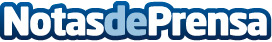 En los Juegos Olímpicos de Tokio se podrán ver los primeros coches autónomos de JapónEl gobierno japonés quiere tener listo para los Juegos Olímpicos de Tokio de 2020 los primeros coches autónomos circulando por sus calles. Para ello, han comenzado una agrupación de 15 empresas a crear mapas en 3D de alta definiciónDatos de contacto:Nota de prensa publicada en: https://www.notasdeprensa.es/en-los-juegos-olimpicos-de-tokio-se-podran-ver Categorias: Automovilismo Otros deportes Dispositivos móviles Industria Automotriz Innovación Tecnológica http://www.notasdeprensa.es